gráfico h: texto emparejado 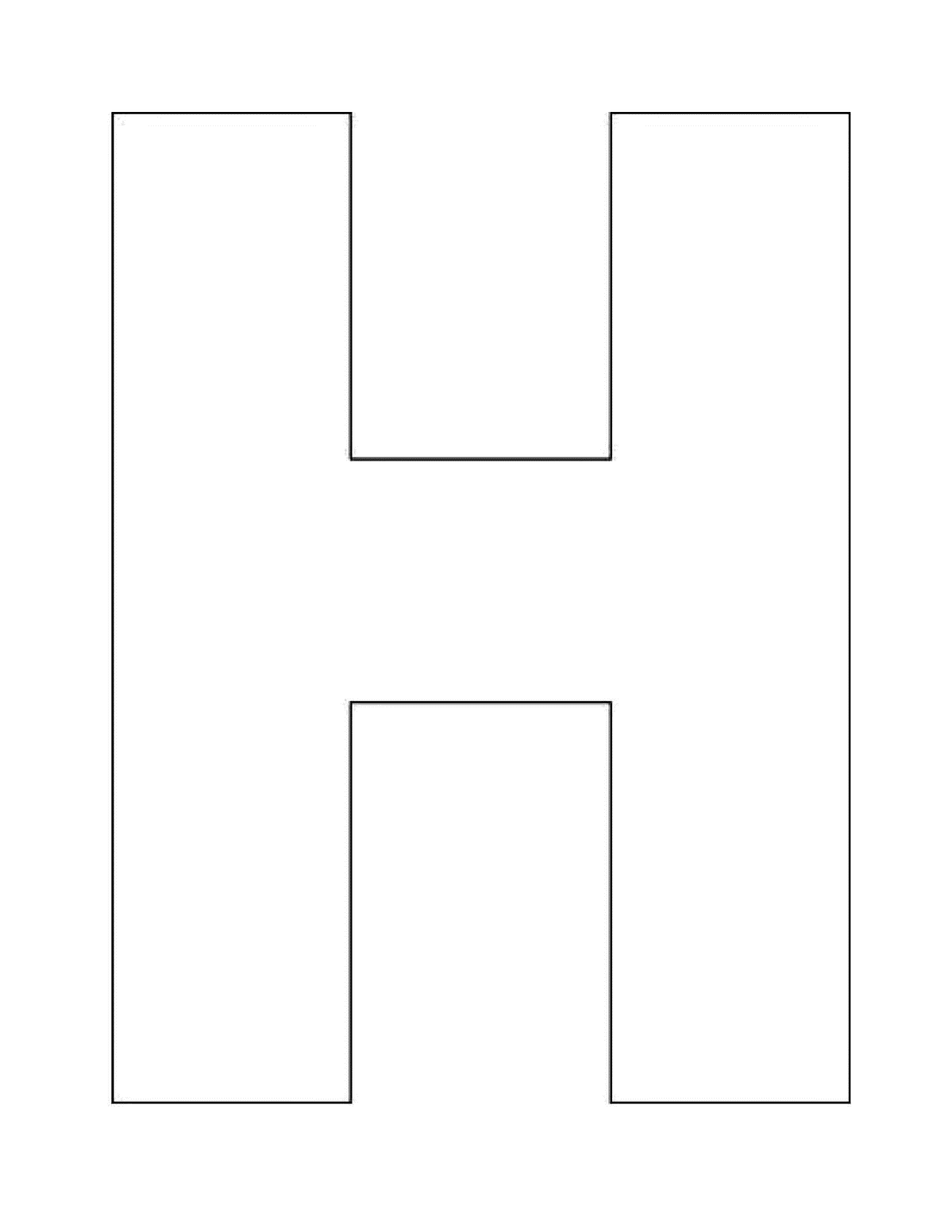 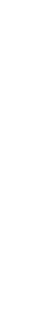 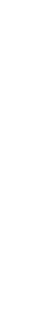 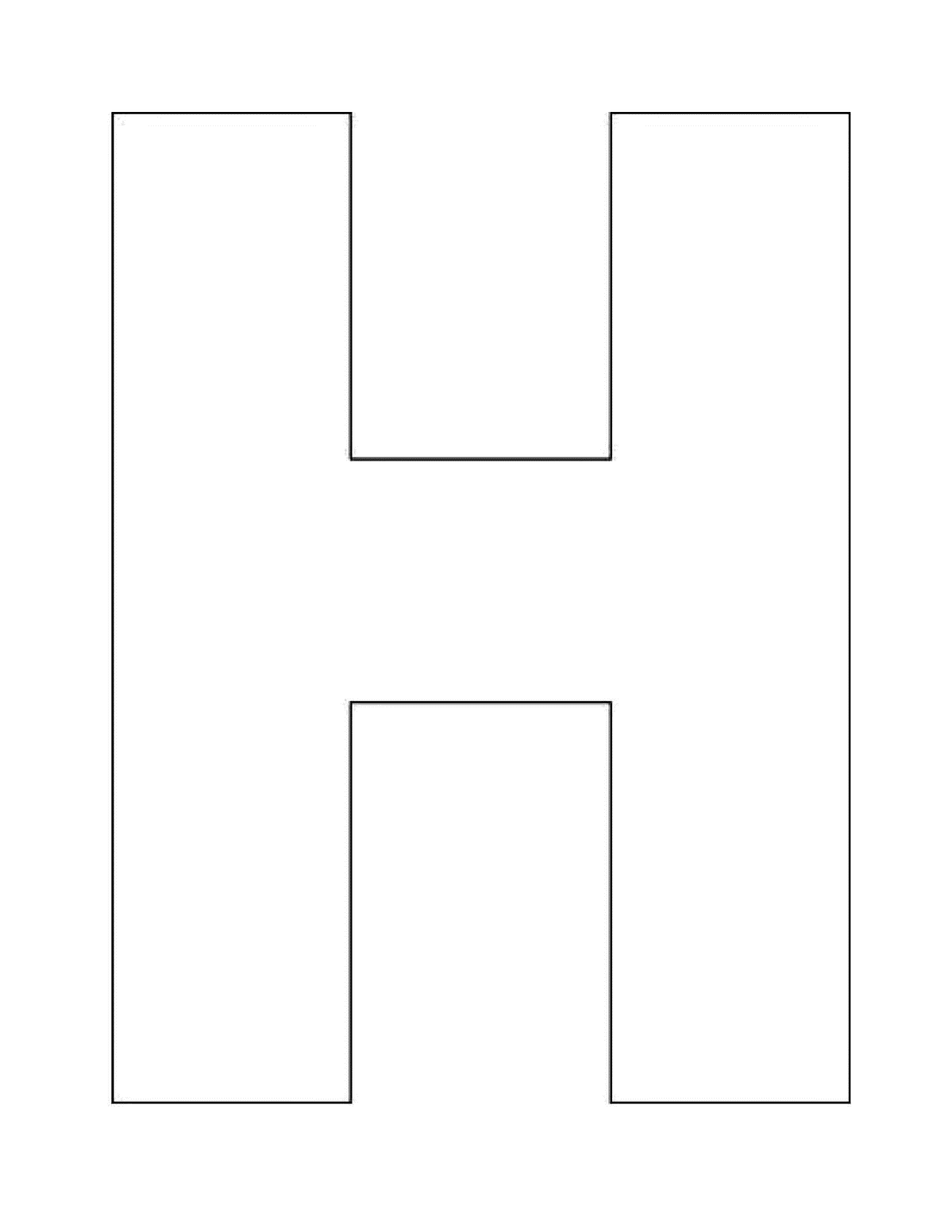 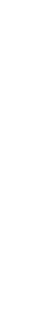 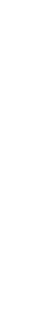 